            10/21/14				 10/23/14			 10/25/14			(1E) Grace Christian  (W 2-0)        At Grace Christian (1E) Grace Christian (W 2-0)(4W) Mount Airy Christian    At Grace Christian  (1E) Grace Christian (2-0)(2W) MSD (W 2-1)        At MSD (2W) MSD(3E) Bethel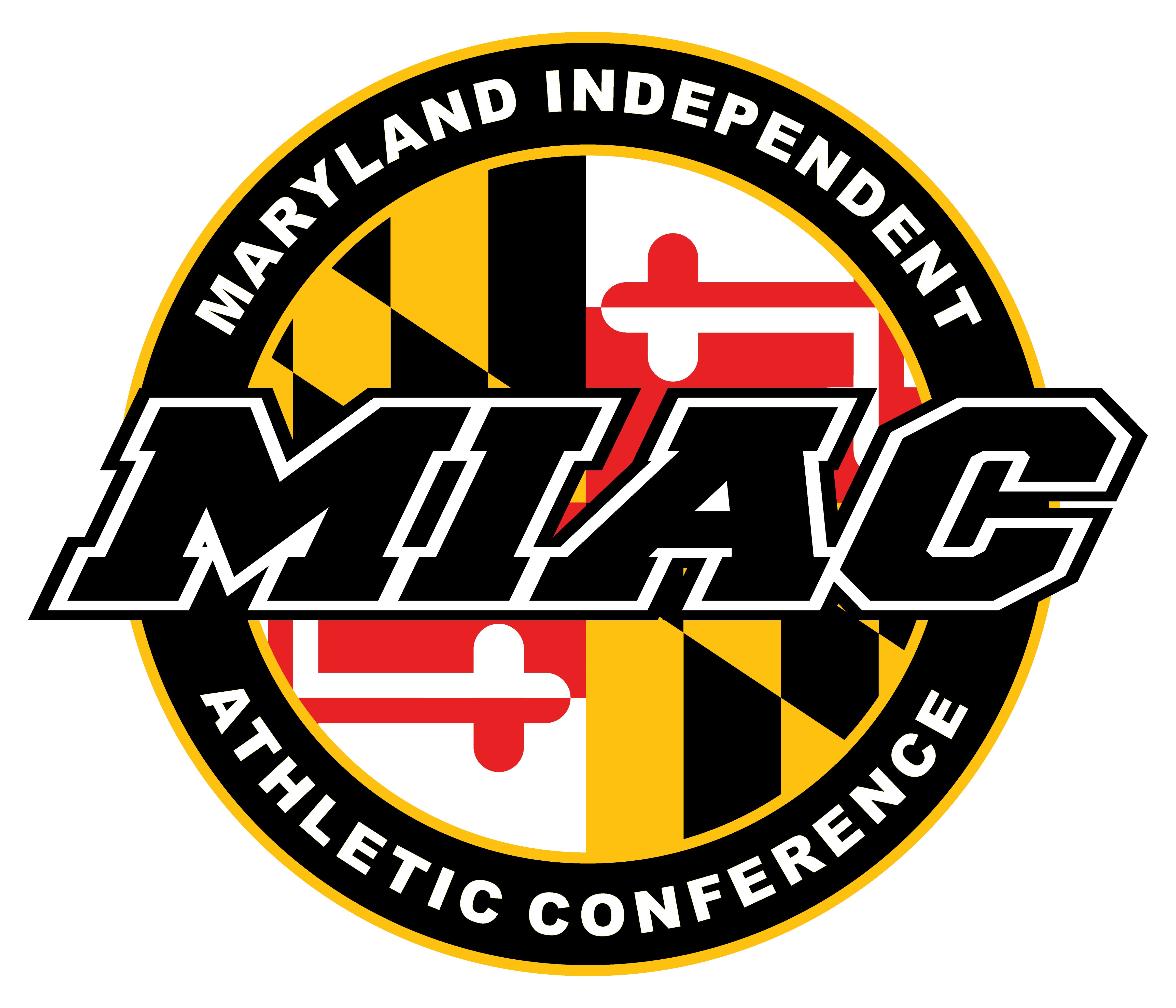 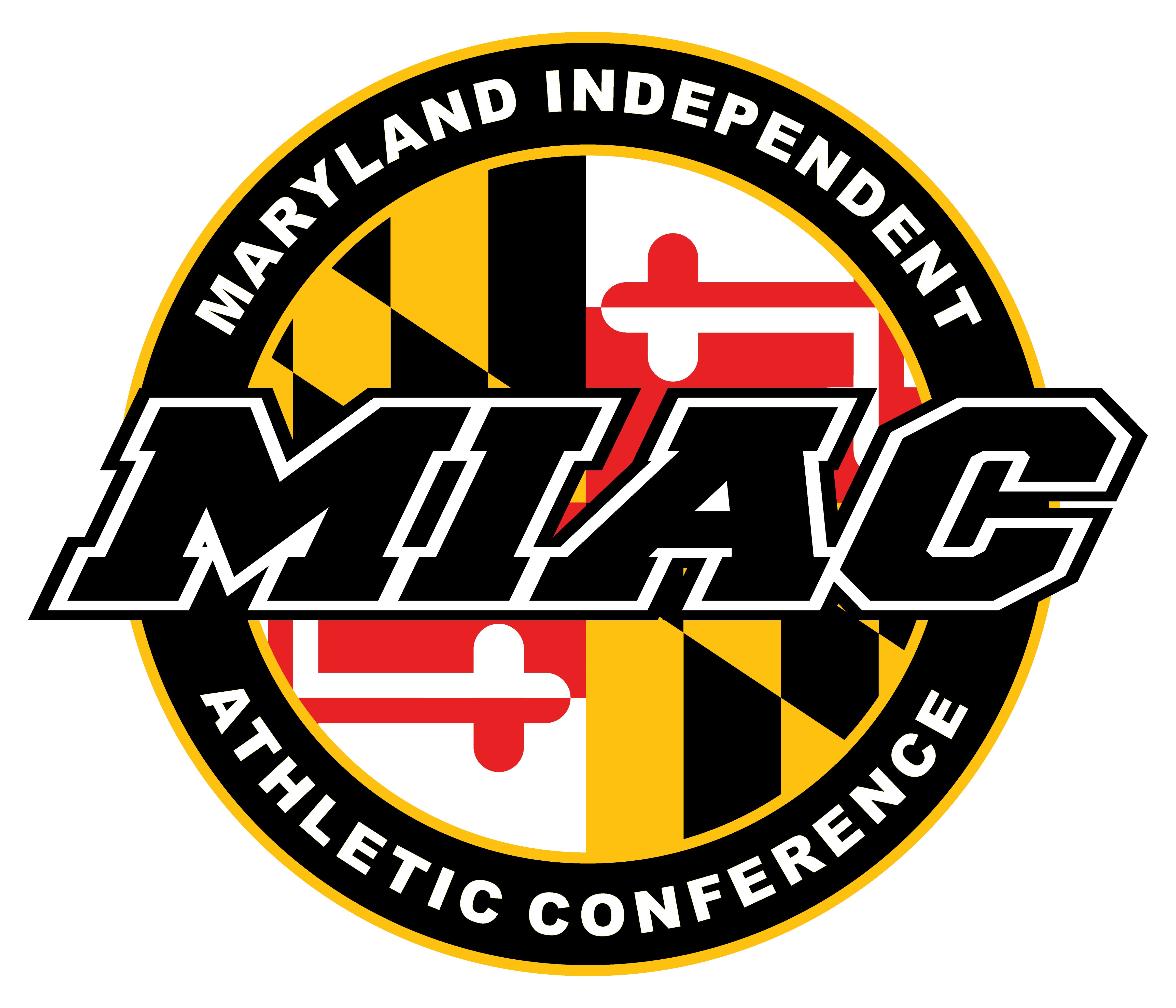  (1E) Grace Christian         At Greater Grace2014 MIAC  Middle School Volleyball Champion(1W) Visitation              11:00 AM (W 2-0)        At Visitation (1W) Visitation (W 2-0)(4E) Redeemer        Location TBD       (1W) Visitation(2E) Greater Grace (W 2-1)        At Greater Grace (2E) Greater Grace(3W) New Life Christian